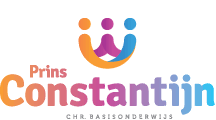 Activiteitenplan:Vakantierooster ‘18-‘19:Vakantierooster 2018-2019:	                  Extra vrij:ActiviteitDatum:Datum:Informatieavond alle groepenDo. 20-09Do. 20-09Schoolreis groepen 1 t/m 4Do. 27-09Do. 27-09Schoolreis groepen 5 t/m 7Vrij. 21-09Vrij. 21-09Kinderpostzegelactie gr. 7-826-09 t/m 04-1026-09 t/m 04-10Fietskeuring groep 1 t/m 8Herkeuring Woe. 17-10
Woe. 31-10 (na 9.15 uur)Woe. 17-10
Woe. 31-10 (na 9.15 uur)10-minuten gesprekken en rapporten:Rapport mee:10 min. gesprekken:1e gesprekken over kinderenDi.  02-10Do. 04-101e  rapport en rapportgesprekkenWoe. 13-02Di.  26-021e  rapport en rapportgesprekkenWoe. 13-02Do. 28-022e  rapport en eventuele gesprekkenWoe. 03-07 (gr. 8: 10-07)Leerkracht nodigt uitContactmomenten Portfolio’sWoe 31-10 en Do. 01-11 van 08.30 tot 09.00 uurDi. 02-04 en Woe. 03-04 van 08.30 tot 09.00 uurWoe 31-10 en Do. 01-11 van 08.30 tot 09.00 uurDi. 02-04 en Woe. 03-04 van 08.30 tot 09.00 uurKinderboekenweek03-10 t/m 14-10: Kom erbij (vriendschap)03-10 t/m 14-10: Kom erbij (vriendschap)Voorlichting groep 8Di. 06/11Di. 06/11Viering SinterklaasWoe. 05-12Woe. 05-12Viering kerst: Woe. 19-12 ’s avonds in schoolWoe. 19-12 ’s avonds in schoolOpen ochtend voor opa’s en oma’s Di. 12-03 van 08.20 – 10.00 uur of van 10.30 uur – 12.00Di. 12-03 van 08.20 – 10.00 uur of van 10.30 uur – 12.00Open dag Goorse bassischolenWoensdag 13 maart 2019Woensdag 13 maart 2019Nationale Voorleesdagen (gr. 1-2)23-01 t/m 02-02 201923-01 t/m 02-02 2019Schoolfotograaf08-0408-04Paasontbijt/-vieringDo. 18-04Do. 18-04Proef verkeersexamen groep 7
Fietskeuring groep 7Do. 28-03Do. 28-03Verkeersexamen gr. 7Do. 04-04Do. 04-04KoningsspelenVrij. 12-04Vrij. 12-04Eindtoets groep 815-04 t/m 15-05 (digitale versie, 2 dagen)15-04 t/m 15-05 (digitale versie, 2 dagen)Kampweek groep 8Woe.05-06 t/m vr. 07-06Woe.05-06 t/m vr. 07-06Slotavond groep 8Do. 04-07Do. 04-07School- en VolksfeestDo. 27 t/m zo. 30-6Do. 27 t/m zo. 30-6Weeksluiting:groep 830-1130-11groep 416-1116-11groep 509-1109-11groep 625-0125-01groep 3/ 422-0322-03groep 724-0524-05groep 2/3  12-0412-04Vakanties:Extra vrije dagenHerfstvakantie 22-10 t/m 26-10-2018Studiemiddag19-11-2018
(vrij om 12.00 uur)Kerstvakantie24-12 t/m 04-01-2019Sinterklaasmiddag-Voorjaarsvakantie18-02 t/m 22-02-2019Paardenmarkt14-12-2018 Goede Vrijdag19-04-2019Vrijdag21-12-2018 groep 1 t/m 4Tweede Paasdag22-04-2019Vrijdagmiddag5 t/m 8 21-12-2018Koningsdag en BevrijdingsdagZat. 27-04-2019Zon. 05-05-2019Studiedag  04-02-2019Meivakantie23-04 t/m 03-05-2019Studiemiddag 14-02-2019 1 t/m 4
(vrij om 12.00 uur)Hemelvaart30-05 en 31-05 2019Vrijdag 15-02-2019 gr 1 t/m 4 vrijPinksteren10-06-2018 t/m 12 juniStudiedag Marcant-Bsv10-04-2019Zomervakantie15-07 t/m 23-08-2019Studiemiddag09-05-2019
(vrij om 12.00 uur)Dinsdag gr. 804-06-2019Opruimdag 12-07-2019 groep 1/8